Izradite ribe. Potreban vam je papir, flomaster, tempere.Šarene točke možete napraviti prstima.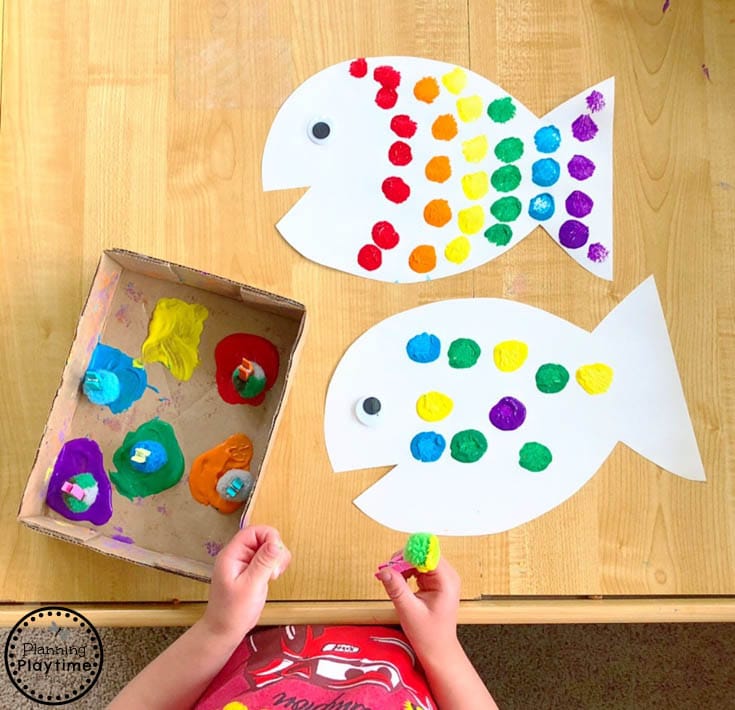 Plannngplaytime.com